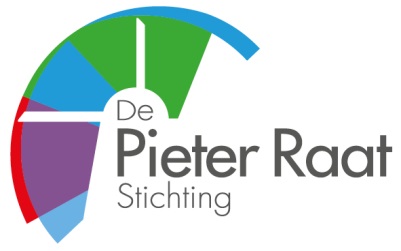 JAARVERSLAG 2017CLIËNTENRAAD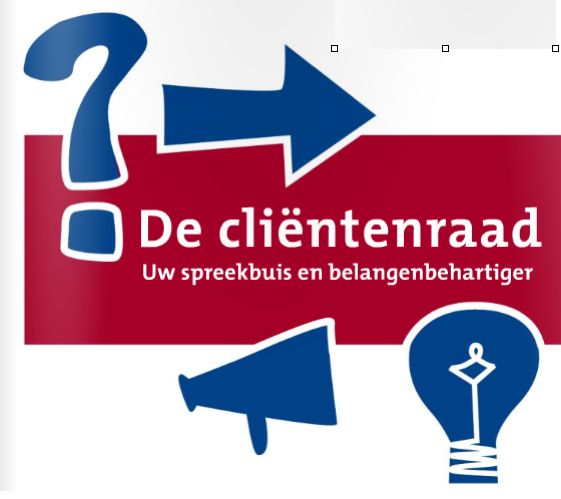 INHOUDSOPGAVEInleiding	5Doelstelling	6Samenstelling van de Cliëntenraad	6Cliëntenraad ondersteuner	6Vergaderingen	7Besproken onderwerpen	7Uitgebrachte adviezen	8Algemene beschouwingen	9Hoe kunt u ons bereiken?	9InleidingGraag bieden wij u het jaarverslag van de cliëntenraad van De Pieter Raat Stichting over het jaar 2017 aan. Een jaarverslag waarin u kunt lezen waar de cliëntenraad in dit verslagjaar mee bezig is geweest. Hiermee legt de cliëntenraad ook verantwoording af aan de cliënten van De Pieter Raat Stichting conform artikel 4.16.2, 4.16.3 en 4.16.4 van het reglement voor de cliëntenraad. Deze artikelen luiden:4.16.2 De cliëntenraad stelt jaarlijks, binnen drie maanden na afloop van het kalenderjaar, een verslag vast van zijn werkzaamheden in het afgelopen jaar.4.16.3 Voorafgaand aan de vaststelling van het werkplan of het jaarverslag wordt de algemene vergadering in de gelegenheid gesteld zich uit te spreken over het ontwerpwerkplan of het ontwerpjaarverslag.4.16.4 Het werkplan en het jaarverslag worden ter kennis gebracht aan de cliënten en de zorgaanbieder.Verdere informatie naar de cliënten vindt onder andere plaats via:een vaste rubriek van de cliëntenraad in de Raatsnippersvia de nieuwsbriefvia onze website www.dprs.nlvia persoonlijk contact met de achterbanvia familiebijeenkomstenvia informatiebordenDe cliëntenraad van De Pieter Raat Stichting hoopt dat u met belangstelling kennis neemt van haar activiteiten.  Heeft u vragen, opmerkingen, wensen of klachten of wilt u dat we bepaalde punten bespreken: aarzel niet maar neem contact met ons op. De cliëntenraad is er voor u!Met vriendelijke groet,Voorzitter cliëntenraad DoelstellingDe Wet Medezeggenschap Cliënten Zorginstellingen heeft het volgende doel:“Bevorderen van de medezeggenschap van de cliënten van uit collectieve middelen gefinancierde zorgaanbieders op het terrein van de maatschappelijke zorg en gezondheidszorg”.Samenstelling van de cliëntenraadDe cliëntenraad van De Pieter Raat Stichting bestaat uit een vertegenwoordiging van Intramurale kiesgroep (kiesgroep A): 4 ledenExtramurale kiesgroep (kiesgroep B): 3 ledenExtramurale cliënten zijn zij die Zorg Zonder Verblijf ontvangen, de dagverzorging bezoeken en/of aangesloten zijn op de alarmering. Er bestaat een voorkeur voor cliënten boven niet-cliënten als lid van de cliëntenraad. Maximaal een persoon per kiesgroep mag een niet-cliënt zijn.Jaarlijks treden leden waarvan de zittingsperiode van drie jaar is verstreken af (voorzitter en penningmeester hebben een zittingstermijn van twee jaar), zij zijn terstond herkiesbaar. De leden kunnen maximaal twee keer herkozen worden. De samenstelling van de cliëntenraad in het jaar 2017 zag er als volgt uit:Intramurale kiesgroep (kiesgroep A)Mevrouw J. van der Weerd (lid, toegetreden in 2014)Mevrouw M. Mooij-van Baarsel (lid, toegetreden in 2016)Mevrouw M. van der Meer (lid, toegetreden in 2017)Mevrouw I. Hoogland (lid, toegetreden in 2017)Extramurale kiesgroep (kiesgroep B)Mevrouw T. Schouten (voorzitter)De heer A. Dingerdis (penningmeester, toegetreden in 2014)Mevrouw R. Smit-Klopper (lid, toegetreden in 2014)Cliëntenraad ondersteunerDe cliëntenraad krijgt gemiddeld 4 uur ondersteuning per week van mevrouw M. Calis, cliëntenraad ondersteuner.VerkiezingenNaar aanleiding van de verkiezingen is de raad verheugd dat zij in 2017 twee nieuwe leden heeft kunnen verwelkomen: mevrouw M. van der Meer en mevrouw I. Hoogland. De Cliëntenraad is hiermee weer voltallig.VergaderingenAlle vergaderingen van de cliëntenraad vonden in 2017 op locatie De Raatstede plaats, meestal op een donderdag van 10.00 tot 11.30 uur.Er waren zes reguliere vergaderingen. Daarnaast een informeel overleg met de Raad van Toezicht in augustus 2017. Voor beide raden een zinvolle en informatieve bijeenkomst.In maart 2017 heeft in Hugo-Waard en De Raatstede de algemene jaarvergadering van de cliëntenraad plaatsgevonden. Het dagelijks bestuur van de cliëntenraad heeft indien nodig informeel overleg met de directie om “bij te praten”.Activiteiten en vertegenwoordiging cliëntenraadNaast de vergaderingen was (een afvaardiging van) de cliëntenraad in 2017 ook vaak op andere gebieden en plaatsen actief of aanwezig voor het werk van de raad zoals:Diverse bijeenkomsten van het zorgkantoorVoor- en najaarsoverleg van het zorgkantoorLandelijk congres LOC in NieuwegeinSollicitatiecommissie Raad  van Bestuur, controller, communicatiemedewerker/cliëntenraadondersteunerVergaderingen rondom de nieuwbouwBesproken onderwerpen Besproken onderwerpen op de reguliere vergaderingen van de cliëntenraad waren o.a.: Alle verslagen van het MTWijziging in fruitronde en zondag traktatieThuisondersteuningStand van zaken Hugo-Waard o.a. woonwensinventarisatieKwaliteitsplanKaderbrief Externe auditMTO (Medewerkers Tevredenheid Onderzoek)TransitieZorginkoopPersoneelsmutatiesZorgkaartNederlandNieuwe samenstelling Raad van ToezichtUitgebrachte adviezenIn 2017 heeft de Raad van Bestuur aan de cliëntenraad 4 keer advies gevraagd. Op alle adviezen is door de cliëntenraad positief gereageerd al dan niet met aanvullende adviezen. Het betrof:No-show ThuiszorgPositief advies. Echter, het blijkt dat er een overproductie is op de Thuiszorg die niet vergoed wordt. Dus als er ook nog no-shows in rekening gebracht gaan worden dan wordt de overproductie nog meer. No-show wordt daarom niet ingevoerd. Algemene leveringsvoorwaarden en zorgovereenkomstenPositief advies. Algemeen en financieel jaarverslag 2017Positief advies. Begroting 2018Positief advies. Algemene beschouwingenOok in 2017 is de cliëntenraad door de directie goed en tijdig betrokken bij het reilen en zeilen van De Pieter Raat Stichting, mede door het regelmatige contact van het dagelijks bestuur met de directie. Hoe kunt u ons bereiken?De namen van de cliëntenraadsleden vindt u op het informatiebord van de cliëntenraad, in het huisblad en op de website www.dprs.nl. Ook kunt u ons via de mail bereiken clientenraad.dprs@gmail.com. Wilt u een cliëntenraad lid spreken, dan kunt u hem of haar rechtstreeks benaderen of een briefje met uw naam, appartement nummer en telefoonnummer bij de receptie afgeven. Een cliëntenraad lid neemt dan contact met u op. Adres cliëntenraadDolomiet 21703 DX HeerhugowaardTel. 072-5767200E-mail: clientenraad.dprs@gmail.com 